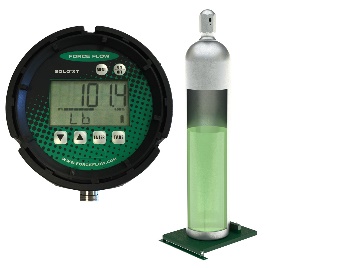 TYPICAL SPECIFICATIONSOLO XT™ 150 lb (68 kg) CYLINDER SCALESPECIFICATION SECTION 11261 - Chlorination EquipmentA quantity of ____chlorine/SO2 scales shall be provided and shall be of the digital readout/electronic load cell type. Scale platform shall be constructed of corrosion-proof PVC plastic and sized to accept standard 150 lb (68 kg) type chlorine/SO2 cylinders. Platform height shall be less than 2 inches to allow easy loading and unloading of cylinders. Platform shall be resistant to moisture, chemicals, abrasion, impact, and UV light.	    	Scale shall be of the single hydraulic load cell design. Load cell shall be of the temperature stable, rolling diaphragm type.  Flexible PVC coated copper tubing shall connect load cell to indicator to allow easy remote installation of the digital indicator. Tubing length shall be _____ ft. (meters) (6'/2M standard) in length. Cylinder chaining bracket shall be wall mounted and use a double loop coil chain and a spring loaded snap hook to secure cylinder. Chaining bracket shall have an integral tool rack for storing cylinder change-out toolsIndicator shall utilize CROSS TECHNOLOGY™ to convert the hydraulic load cell signal into a digitally displayed weight value.  Indicator shall be battery operated and shall not rely on any type of external power for display operation. Two C cell alkaline batteries shall provide approximately 4000 hours of display time. Indicator shall be housed in a NEMA 4X enclosure with six function keys for indicator operation. Net weight shall be displayed in two ways; a numeric display with 0.81 inch high characters, and an analog 0-100% bar graph display. A third display line shall prompt the user through routine user operations.User shall be able to set the net weight either by scrolling in the net chemical weight or by scrolling in the tank tare weight.   A menu key shall provide access to the following five functions: 1) Zero Indicator, 2) Set bar graph & 4-20mA capacity, 3) Set display auto-off time, 4) Set alarm relay values and 5) Set decimal point.OPTIONAL 4-20mA ANALOG OUTPUT:Indicator shall have a loop-powered (12-36 volts DC by others) 4-20mA output proportional to net weight.   An 18 inch flying lead shall be provided for termination in a user supplied junction box.OPTIONAL LEVEL ALARM RELAY:Indicator shall have a 0.5 amp level alarm output relay that can be configured for either a high or low level alarm condition.  An 18 inch flying lead shall be provided for termination in a user supplied junction box.Scale shall carry a Full Five (5) Year Warranty.   “Limited” Warranties shall be considered unacceptable.Full scale accuracy shall be better than 1%.    Scale shall be CHLOR-SCALE 150™ and SOLO XT™ digital display, Model XT______-_____, as manufactured by FORCE FLOW, 2430 Stanwell Drive, Concord, CA  94520 USA (www.forceflowscales.com), or equal.PLATFORM & INDICATOR:			Model No	               Metric Model No.  _ _No. of Cylinders				BATTERY POWERED:			XT150-1		XT100K-1		1						XT150-2		XT100K-2		2	WITH 4-20mA:       			XT150-1MA	XT100K-1MA	1					XT150-2MA	XT100K-2MA	2				WITH 4-20mA & OUTPUT RELAY:	XT150-1MAR	XT100K-1MAR	1									XT150-2MAR	XT100K-2MAR	2REV 02/14/22FORCE FLOW 1-800-893-6723FAX: 925-686-6713        